1      Sicil Harç Tarifesi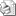 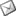 Sayı     : 2010 / 1İLGİ    : TESK’in 31.12.2009 tarih, 6279 sayı, 91 no.lu genelgesi31.12.2009 tarih ve 27449 sayılı Resmi Gazete’de yayımlanan 60 seri no’lu Harçlar Kanunu’nun genel tebliği ile 492 sayılı Kanun’un mükerrer 138’inci maddesi hükmü gereğince , Kanuna bağlı tarifelerde yer alan ve 58 seri no’lu Harçlar Kanunu genel tebliği ile tespit edilen maktu harçlar (maktu ve nispi harçların asgari ve azami miktarlarını belirleyen hadler dahil ) 01.01.2010 tarihinden geçerli olmak üzere   yeniden   değerleme   oranında (%10) arttırıldığı ilgi genelge ile bildirilmiştir.Bu doğrultuda, 01.01.2010 tarihinden itibaren esnaf ve sanatkarımızın sicil işlemleri sırasında ödeyecekleri harçların tutarları aşağıda belirtilmiştir.Özcan KILKIŞ                                                                                        Hilmi KURTOĞLUGenel Sekreter                                                                                          Başkan Vekili        SİCİL İŞLEMLERİ SIRASINDA ÖDENECEK HARÇ TARİFESİ               1-TESCİL (YENİ KAYIT)             : 73.75 TL               2-TADİL (DEĞİŞİKLİK)               : 31.40 TL               3-TERK (KAYIT SİLME)              : 12.30 TL               4-ZAYİ (TASDİKNAME BEDELİ): 10.50 TLhttp://www.tesk.org.tr/tr/mevzuat/09/09091.html